ЧЕРКАСЬК                  ІСЬКА РАДА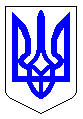 м. ЧеркасиМІСЬКИЙ ГОЛОВАРОЗПОРЯДЖЕННЯВід 09.06.2015 № 101-рПро призначення відповідальних в структурних підрозділах за оприлюднення проектів рішень міської ради та виконавчого комітету            Відповідно до статі 42, ч. 11 статті 59 Закону України «Про місцеве самоврядування в Україні», статті 15 Закону України «Про доступ до публічної інформації», ч. 3 статті 21 Закону України «Про запобігання корупції», на виконання розпорядження міського голови від 19.05.2015 № 72-р «Про оприлюднення проектів рішень міської ради, виконавчого комітету», враховуючи подання керівників структурних підрозділів:Призначаю відповідальних в структурних підрозділах Черкаської міської ради за оприлюднення проектів рішень міської ради та виконавчого комітету:в департаменті організаційного забезпечення – КРАПИВУ Юлію Борисівну, заступника директора департаменту – прес-секретаря міського голови;в департаменті освіти та гуманітарної політики – БЄЛОВА Богдана Олександровича, заступника директора департаменту;в департаменті фінансової політики – ШЕВЧЕНКО Олену Вікторівну, начальника відділу планування і аналізу бюджету бюджетного управління;в департаменті управління справами та юридичного забезпечення – ГАВРИЛОВУ Жанну Іванівну, начальника відділу з питань роботи виконкому;в департаменті охорони здоров’я та медичних послуг – ПРОЦЕНКО Любов Павлівну, начальника відділу бухгалтерського обліку;в департаменті соціальної політики – КОНОНЧУК Наталію Олексіївну, начальника загального відділу;в департаменті житлово-комунального комплексу – ГЛИНСЬКУ Тетяну Іванівну, головного спеціаліста;в департаменті економіки та розвитку – ЛЕМКО Оксану Іванівну, головного спеціаліста-помічника;в департаменті архітектури, містобудування та інспектування – ШЕПЕР Анну Василівну – начальника відділу документообігу та адміністративного забезпечення; в службі у справах дітей – ВІЧКАНЯ Віктора Михайловича, заступника начальника служби,у відділі з питань роботи ради – ОЗЕРАН Юлію Анатоліївну, головного спеціаліста;у відділі «Оперативна служба» – МАЛІЩУКА Сергія Дмитровича, заступника начальника відділу;у відділі кадрової роботи – КУРЧА Сергія Вікторовича, начальника відділу;в адміністративному відділі – ЛОБОДУ Світлану Володимирівну;в секторі з питань режимно-секретної та мобілізаційної роботи – КОТЕЛЬВУ Володимира Миколайовича, начальника сектору.Відповідальним працівникам, зазначеним в пункті 1 розпорядження проект рішення одразу (але не пізніше, ніж за 20 днів до його розгляду з метою прийняття) після візування керівником підрозділу направляти для оприлюднення на офіційному порталі Черкаської міської ради, міського голови, виконавчого комітету в електронному вигляді на адресу відділу організаційної роботи та інформаційного забезпечення департаменту організаційного забезпечення (proekt@rada.local).Контроль за виконанням розпорядження залишаю за собою.Міський голова                                                                             С.О. Одарич